от 05.04.2023 г.	                                                                                  	№ 417Об утверждении Положения о порядке подготовки населения в области пожарной безопасностина территории города Мирного	В соответствии с Федеральными законами от 21.12.1994 № 69-ФЗ «О пожарной безопасности», от 06.10.2003 № 131-ФЗ «Об общих принципах организации местного самоуправления в Российской Федерации», Приказом МЧС России от 18.11.2021 № 806 «Об определении Порядка, видов, сроков обучения лиц, осуществляющих трудовую или служебную деятельность в организациях, по программам противопожарного инструктажа, требований к содержанию указанных программ и категорий лиц, проходящих обучение по дополнительным профессиональным программам в области пожарной безопасности», постановлением Правительства Российской Федерации от 16.09.2020 № 1479 «Об утверждении Правил противопожарного режима в Российской Федерации», а также в целях обеспечения первичных мер пожарной безопасности на территории города Мирного, городская Администрация постановляет:Утвердить прилагаемое Положение о порядке подготовки населения в области пожарной безопасности на территории города Мирного.Опубликовать настоящее Постановление в порядке, установленном Уставом МО «Город Мирный».Контроль исполнения настоящего Постановления оставляю за собой.И.о. Главы города                                                                         Н.М. НоттосовПриложениек Постановлению городской Администрацииот 05.04.2023 г. № 417ПОЛОЖЕНИЕо порядке подготовки населения в области пожарной безопасности на территории города Мирного1. Настоящее Положение устанавливает порядок подготовки населения в области пожарной безопасности на территории города Мирного (далее - Положение).2. Положение устанавливает единые требования к организации подготовки населения в области пожарной безопасности города Мирного, определяет его основные цели и задачи, периодичность, формы обучения мерам пожарной безопасности, способам защиты от опасных факторов пожара и правилам поведения в условиях пожара.3. Обучение в области пожарной безопасности, осуществление противопожарной пропаганды и инструктажа в области пожарной безопасности носит непрерывный многоуровневый характер и проводится в жилищном фонде, в организациях независимо от организационно-правовых форм и форм собственности, а также при совершенствовании знаний в процессе трудовой деятельности.4. Основными задачами подготовки населения мерам пожарной безопасности являются:совершенствование знаний населения в области пожарной безопасности;соблюдение населением требований пожарной безопасности;освоение населением порядка действий при возникновении пожара, способов защиты от опасных факторов пожара, правил применения первичных средств пожаротушения и оказания пострадавшим на пожаре первой медицинской помощи;снижение числа пожаров и степени тяжести от них;оперативное доведение до населения информации в области пожарной безопасности.5. Обучение мерам пожарной безопасности проходят:граждане, состоящие в трудовых отношениях (далее - работающее население);совершеннолетние граждане, не состоящие в трудовых отношениях, за исключением лиц, находящихся в местах лишения свободы, и лиц с психическими или умственными отклонениями, находящихся в специализированных стационарных учреждениях здравоохранения или социального обслуживания (далее - неработающее население);дети в дошкольных образовательных учреждениях и лица, обучающиеся в образовательных учреждениях (далее - обучающиеся).6. Организация и осуществление подготовки населения в области пожарной безопасности включает в себя: планирование и осуществление подготовки населения в области пожарной безопасности; разработку программ подготовки должностных лиц и работников, ответственных за пожарную безопасность;организацию и проведение учебно-методических сборов, учений, тренировок, других плановых мероприятий по пожарной безопасности;издание наглядных пособий по пожарной безопасности (листовки, памятки). 7. Обучение в области пожарной безопасности работников организаций проводится собственниками этих организаций в соответствии с Нормами пожарной безопасности «Об определении Порядка, видов, сроков обучения лиц, осуществляющих трудовую или служебную деятельность в организациях, по программам противопожарного инструктажа, требований к содержанию указанных программ и категорий лиц, проходящих обучение по дополнительным профессиональным программам в области пожарной безопасности», утверждёнными приказом МЧС России от 18.11.2021 № 806 и другими действующими нормативными документами по пожарной безопасности. 8. Обязательное обучение детей в дошкольных образовательных организациях и лиц, обучающихся в образовательных организациях, в области пожарной безопасности осуществляется этими организациями по специальным программам в соответствии с законодательством Российской Федерации. 9. Обучение неработающего населения в области пожарной безопасности проводится в следующих формах:противопожарный инструктаж;самостоятельная подготовка;лекция, беседа, семинар, инструкция (памятка);противопожарная пропаганда.10. Обучение неработающего населения (далее - Обучающие) в области пожарной безопасности осуществляют юридические лица, занимающиеся вопросами эксплуатации и обслуживания жилищного фонда (управляющие организации, ТСЖ и др.), отдел по опеке и попечительству Администрации МО «Мирнинский район», МКУ «Мирнинское районное управление образования» МО «Мирнинский район» (далее МКУ «МРУО» МО «Мирнинский район» при содействии Администрации МО «Город Мирный».11. Ответственность за организацию и своевременность обучения в области пожарной безопасности неработающего населения (кроме неработающего населения, проживающего в домах частного жилого сектора) несут юридические лица, занимающиеся вопросами эксплуатации и обслуживания жилищного фонда.12. Юридические лица, занимающиеся вопросами эксплуатации и обслуживания жилищного фонда, обязаны ежегодно проводить обучение неработающего населения мерам пожарной безопасности нанимателей жилых помещений, собственников жилых помещений по специальной инструкции (памятке).13. Наниматель, собственник жилого помещения обязаны проинструктировать проживающих с ними жильцов о соблюдении мер пожарной безопасности.14. Обучение неработающего населения в области пожарной безопасности, проживающего в общежитии, независимо от его принадлежности, ежегодно осуществляет комендант здания или лицо, назначенное руководителем организации по принадлежности здания.15. Обучение неработающего населения в области пожарной безопасности в садоводческих товариществах и дачно-строительных кооперативах, расположенных на территории МО «Город Мирный» Мирнинского района Республики Саха (Якутия), осуществляют председатели их правления перед началом весенне-летнего сезона под роспись.16. Организация первоначального противопожарного инструктажа граждан проводится при вступлении их в жилищные, гаражные, дачные и иные специализированные потребительские кооперативы, садово-огороднические товарищества, товарищества собственников жилья, а также при предоставлении гражданам жилых помещений по договорам социального найма, найма специализированного жилого помещения и возлагается на уполномоченных представителей данных организаций.17. Администрация МО «Город Мирный» Мирнинского района Республики Саха (Якутия):обеспечивает методическими рекомендациями по обучению неработающего населения в области пожарной безопасности;оказывает Обучающим необходимую методическую и практическую помощь по вопросам обучения неработающего населения в области пожарной безопасности;проводит противопожарный инструктаж лиц без определенного места жительства в ходе рейдов по местам их возможного пребывания совместно с отдел надзорной деятельности и профилактической работы по Мирнинскому району Управления надзорной деятельности и профилактической работы Главного управления МЧС России по Республике Саха (Якутия) (далее ОНД и ПР по Мирнинскому району), органами полиции;осуществляет общий контроль за работой по обучению неработающего населения мерам пожарной безопасности.18. Полномочные представители Администрации МО «Город Мирный» (по согласованию):организуют работу по доведению методических рекомендаций по обучению неработающего населения мерам пожарной безопасности до юридических лиц, занимающихся вопросами эксплуатации и обслуживания жилищного фонда;привлекают в обязательном порядке при проведении встреч с населением, проживающим в домах частного жилого сектора, для обучения в области пожарной безопасности сотрудников 3 ПСО ФПС ГПС ГУ МЧС России по РС (Я) и ОНД и ПР по Мирнинскому району;организуют распространение среди неработающего населения, проживающего в домах частного жилого сектора памяток и листовок.19. Отдел по опеке и попечительству Администрации муниципального образования «Мирнинский район» Республики Саха (Якутия) осуществляет распространение листовок и памяток среди неработающего населения, проживающего в домах частного жилого сектора, при приеме граждан.20. МКУ «МРУО» МО «Мирнинский район» осуществляет распространение противопожарной пропаганды среди обучающихся в средних образовательных учреждениях.21. Юридические лица, занимающиеся вопросами эксплуатации и обслуживания жилищного фонда:проводят ежегодный противопожарный инструктаж нанимателя, собственника жилого помещения;проводят инструктаж способом распространения памяток и листовок на оборотной стороне квитанции по оплате жилищно-коммунальных услуг;размещают на стендах в местах общего пользования информацию по пожарной безопасности.22. Финансовое обеспечение расходов, связанных с изготовлением наглядного агитационного материала на противопожарную тематику, осуществляется за счет средств Администрации МО «Город Мирный», а юридическими лицами, занимающимися вопросами эксплуатации и обслуживания жилищного фонда, за счет собственных средств.АДМИНИСТРАЦИЯМУНИЦИПАЛЬНОГО ОБРАЗОВАНИЯ«Город Мирный»МИРНИНСКОГО РАЙОНАПОСТАНОВЛЕНИЕ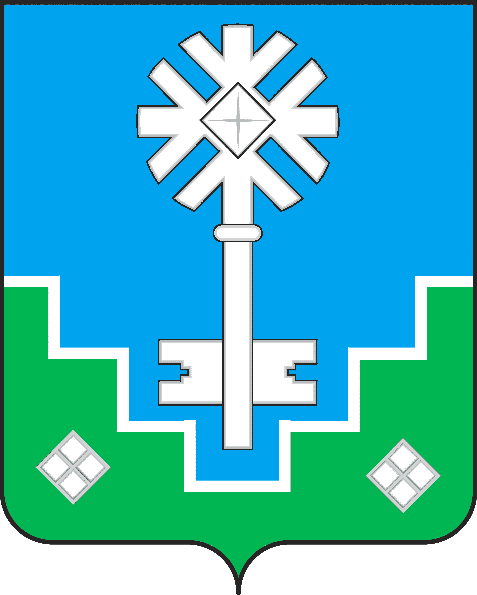 МИИРИНЭЙ ОРОЙУОНУН«Мииринэй куорат»МУНИЦИПАЛЬНАЙ ТЭРИЛЛИИ ДЬАhАЛТАТАУУРААХ